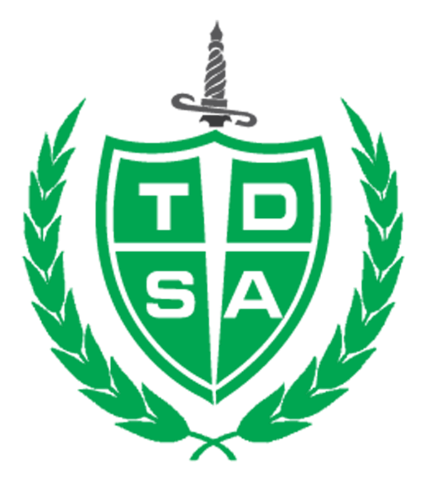 Board of Directors Meeting Minutes for May 17, 20122:30pmPresent: Sam, Phil, Kelly, Adrian, Meghan, TylerAbsent: JazmynChair: KellyRecording Officer: MeghanI. Called to OrderMotion to call to order at 2:34 pmII. Aprprove April 13, 2012 Meeting MinutesMotioner: PhilSeconded: SamMotion to Approve: All in favourIII. Call For New BusinessNoneIV. Approval of the AgendaMotioner: AdrianMotion to Approve: All in favourV. Declaration of Conflict of InterestNoneVI: Executive Updates- Meghan: DRT Meeting, OUSA Transition Conference, Meeting with Brendan re: Bookstore, Food Services, OSAP, Student Lounge- Phil: meeting with Bank re: GIC account, Corporate Credit Card, Election Preparation- Sam: Club Semester Reports, Planning Year, FroshfestVII. Approvalsa) Elections Committee- Motion to approve the members of the elections committee and of MeghanCondon as the Chair.Motion to Discuss: AdrianSeconded: Phil-Teresa to withdraw from Elections Committee, too busy.Motioned: MeghanSeconded: TylerApproved: All in favour (Jazmyn via Proxy votes)b) Elections Timeline- Motion to approve the elections timeline as proposed by VP Internal inaccordance to the by-lawsMotion to Discuss: SamSeconded: PhilMotioned: AdrianSeconded: SamApproved: All in favour (Jazmyn via Proxy votes)c) Preliminary BudgetMotion to approve the 2012-2013 preliminary budget as determined by VPInternal.Motion to Discuss: TylerSeconded: SamMotioned: TylerSeconded: SamApproved: All in favour (Jazmyn via Proxy)VIII. Information/Discussionsa) Elections- voting method (online)- numbers needed for a valid election (10% of student population)- getting people’s interest/attentionb) Director Photos and bios- Permission for photosIX. UpdatesA)Financial updates- Account transactionsX. Upcoming Datesa) Next Meeting- Tentative date: Wednesday June 27 at 10 amAdjournmentMotion to Adjourn: PhilSeconded: TylerApproved: All in favourAdjourned at 3:05pmApproved:_________________________Kelly VanleydenChairBoard of Directors Meeting Agenda for June 27, 2012Time: 11:00 AMRoom 126AgendaI. Call to OrderII. Approve May 17, 2012 Meeting MinutesIII. Call for New BusinessIV. Approval of the AgendaV. Declaration of Conflict of InterestVI. Executive UpdateVII. Approvalsa. Preliminary Budget Revisionb. Used Books Policyc. Election ResultsVIII. Information/Discussiona. Director Pictures and Bio for websiteb. VP Internal Transitionc. Teambuildingd. Summer CaféIX. Updates:a. Financial UpdateX. Upcoming dates:a. Next MeetingBoard of Directors Meeting Minutes for JULY 3RD 2012Members:Meghan CondonSamantha RogersPhil BaileyJazmyn MeehanTyler CooperRegrets:Adrian SusacMissing:Guests:Kelly VanleydenI. Call to Order11:05amII. Approval of May 17th 2012 Meeting MinutesMoved: JazmynSeconded: PhilAll in favourIII. Call for New Businesse. New Employeef. Oshawa Dean UpdateApproval of agenda amendmentsMoved: TylerSeconded: PhilAll in favourIV. Approval of AgendaMoved: SamSeconded: TylerAll in favourV. Declaration of Conflict of InterestN/AVI. Executive UpdateMeghanAttended OUSA conference in mid July-Strategic planning – policy papers-student health-mental health-online learning-accessibility for all studentsAccess copyright agreement-pass through universities-charge per student-large increase in fee and a lot of limitations-worked with TCSA and other unions in Trent-wrote letters in disagreement-moving not to sign it along with other universitiesPhil-Ran elections-Executives had a meeting with Paul and Brendan to open the summer café-Running very smoothly so far-Beginning to train his predecessor TheresaSamantha-Been helping out with the summer café-Created a slide show presentation for NSO dayVII. Approvalsa. Preliminary Budget RevisionMoved: PhilSeconded: SamDiscussion-moved from uncategorized expenses line to its own line-not expecting to make money-knew students needed this service over the summer-Schedule 7. Operations it will be moved to upon approval-have to put money into it to make it run smoothly-university covers the wages and TOSA covers the supplies-doing very wellMoved: JazmynSeconded: SamProxy: Adrian - approveAll in favourb. Used Books PolicyMoved: PhilSeconded: JazmynDiscussion-TOSA would like to sell student’s used books for 365 days instead of 60-Sam discussed how this would better serve the students-Now TOSA has an employee to assist in the used book salesMoved: JazmynSeconded: TylerProxy: Adrian - approveAll in favourc. Election ResultsMoved: SamSeconded: TylerDiscussion-Still have 4 positions to be filled this Fall-Excited to have:Theresa Melrose – VP Internal AffairsAndrew Caky – Director of Environmental StudiesBreanna Puhuch – Director of Cultural StudiesJoshua Reyes – Director of SociologyMoved: TylerSeconded: JazmynProxy: Adrian – approveAll in favourVIII. Information/Discussiona. Director Pictures and Bio for Website Director Pictures-After a board meeting when everyone is present there will be photos for thewebsite-Bios should be submitted before thenb. VP Internal Transition-Began training on Thursday-One week transition of 15 hours-New employee will be of assistance to the new positionc. Teambuilding-Now that members of the board are beginning to fill teambuilding can begin-Bowling, dinner events, BlueJays game – ideas will be thrown around throughoutthe yeard. Summer Café-Very successful-Monday – Thursday 10-3pm-Everything is under $2e. New employee-Kelly Vanleyden-Working on getting supplies like a laptop, phone, and other goodies-Responsibilities – used books, health benefits, walksafe, athletics-New employee will be used as a presence in the office for studentsf. New Dean-Interviews were originally held in April with a committee-Brendan will assume his role as a Professor-Ken Field will now be interim Principle until December-Will look for someone permanently once they restructure the positionIX. Updatesa. Financial UpdateMay 28th – June 29th 2012-Phil discussed each debit and credit into the bank accountX. Upcoming Datesa. Next Meeting-Theresa will be the one to discuss the next meeting once in her position-Meetings will be held once a month during the academic year-Next meeting will be scheduled sometime at the end of JulyXI. Adjournment11:57amMoved: PhilSeconded: JazmynAll in favour
______________________________Meghan CondonPresident______________________________Chair PersonChair Person55 Thornton Road SouthOshawa, ON.L1J 5Y1Suite 122Board of Directors Meeting Agenda for August 27th, 2012I. Call to OrderII. Call for New businessIII. Approval of AgendaIV. Approval of minutes from July 31st, 2012V. Declaration of Conflict of InterestVI. Executive updateVII. Approvalsa/ New Clubsb/ Preliminary Budget RevisionVIII. Information/ Discussiona/ Froshfestb/ Clothingc/ Fall Interviews vs Elections and timeline for BoDs’ open positionsIX. Updatesa/ Financial Update (accounts and audit)b/ Student LoungeX. Upcoming datesa/ next meeting dateb/ Annual Meetingc/ FroshfestBoard of Directors Meeting Minutes for September 28th 2012Meeting Location: Room 126Approval: DraftRecorded By: Kelly VanleydenAttendanceName Position PresentMeghan Condon President YesSamantha Rogers Vice President Campus Life YesTeresa Melrose Vice President Internal Affairs YesAndrew Caky Environmental Studies RegretsJoshua Reyes Sociology YesTyler Cooper History YesAdrian Susak Anthropology RegretsJazmyn Meeham Psychology RegretsBreanna Puhach Cultural Studies YesAshley Toohey Chair Person YesKelly Vanleyden Administrative Coordinator YesMeeting LocationBuilding: Trent Oshawa Thornton Road CampusRoom: 126Meeting StartSchedule Start: 1:30pmActual Start: 1:11pmMeeting Scribe: Kelly VanleydenAgendaOUSA PresentationI. Call to Order1:11 pmII. Call for New BusinessOctober 3rd 2012III. Approval of July 3rd 2012 Meeting MinutesMoved: TylerSeconded: JoshuaAll in favourIV. Approval of AgendaMoved: TylerSeconded: SamAll in favourV. Declaration of Conflict of InterestJosh – newspaper clubVI. Executive UpdateMeghan-Busy with health benefit opt out promotion-Went to a round table discussion for OUSA about technology enabled learning-Went to the Mayor’s Gala where she met important people around Oshawa and showedface for Trent OshawaTeresa-First set of cheques for the used book sales-insurance rebate small-held interviews for the new program directorsSamantha-Froshfest was a great success will continue to talk about in updates-working on used book sales-club training-website with the new information-meeting with Andrew Caky to jazz up the new website-sat in on interviews for the DSO position and am excited for the new-Mental Illness awareness weekVII. Approvalsa. Trent Oshawa Psychology AssociationMoved: SamSeconded: TylerDiscussion-New club application to be ratified as a TOSA club – Trent Oshawa PsychologyAssociation-Mission is to create…-Enough students and all forms sign correctly-We already have a History, English, and Anthropology club so this adds to the TrentcommunityApprovalMoved: TylerSeconded: BreannaAll in favourAdrian proxy approvalb. Ski and Snowboard ClubMoved: SamSeconded: JoshDiscussion-Have enough members and all the forms have been signed-they would like to go to local ski resortsApprovalMoved: TeresaSeconded: TylerAll in favourAdrian proxy approvalc. Art ClubMoved: BreannaSeconded: SamDiscussion-Did not list a lot of events however the president came in to talk to Sam and theyhave other ideas of taking photos at TOSA events, art nights showcasing student’sartwork and tie-dyed nights-Ken Field is working with the art gallery in Whitby, Meghan has suggested the ArtClub could work in conjunction with this eventApprovalMoved: BreannaSeconded: TeresaAll in favourAdrian proxy approvald. Trent in Oshawa Newspaper ClubMoved: MeghanSeconded: SamDiscussion-This motion was on last meeting’s agenda as there was indecision on what to dowith the newspaper-Whether or not the club wanted to be more than a club but an actual newspaper-Joshua and the club has decided to move toward a more of a blog sense, an onlinenewspaper-Check out Western University GazetteApprovalMoved: TeresaSeconded: MeghanOne abstentionAll in favourAdrian proxy approvale. Update Athletics Fee in By-LawsMoved: MeghanSeconded: JoshDiscussion-This fee change has already been approved the by-laws just have yet to be updated-reflects the current feeApprovalMoved: SamSeconded: BreannaAll in favourAdrian proxy approvalf. Phone Number Change in By-LawsMoved: MeghanSeconded: JoshDiscussion-The phone number is incorrect in the by-lawsApprovalMoved: SamSeconded: BreannaAll in favourAdrian proxy approvalg. Update TOSA Fee in By-LawsMoved: MeghanSeconded: TylerDiscussion-Amendment made to the motion (2010/2011 academic year changed to2011/2012 academic year)All in favourApprovalMoved: SamSeconded: MeghanOne abstentionAll in favourh. Update Health Benefit Fee in By-LawsMoved: MeghanSeconded: BreannaDiscussion-Updating By-Laws to reflect the current feeApprovalMoved: SamSeconded: JoshuaAll in favourAdrian proxy approvali. Update in UPASS Fee in By-LawMoved: MeghanSeconded: TeresaDiscussion-Amendment made to the motion (2010/2011 academic year changed to2011/2012 academic year)All in favourApprovalMoved: SamSeconded: TylerAll in favourAdrian proxy approvalj. Updating of the List of Board of DirectorsMoved: TeresaSeconded: MeghanDiscussion-To reflect the current additions of the First Year representativeApprovalMoved: TeresaSeconded: MeghanSix in favourOne objectionk. Removal of Fee for UOIT/DC Health Service LevyMoved: MeghanSeconded: SamDiscussion-The Board decided last year, with approval from Student Affairs, to remove theUOIT/DC Health Service Levy as there were not enough students utilizing theserviceApprovalMoved: SamSeconded: BreannaAll in favourAdrian proxy approvalAgenda amendment to take off item l. First Year DirectorRecess at 2:48pmBack at 2:57 pmAgenda amendment to add in new motion for approval m. New Board of Director PositionRecommendationsm. New Board of Director Position RecommendationsMoved: TeresaSeconded: MeghanDiscussion-Approval of Courtney Helps for the First Year Director, Taylor Leeder for EnglishLiterature, Brittney Forester for Women’s Studies, and Kelly Patano will be offeredthe position of the Minute TakerApprovalMoved: TeresaSeconded: JoshuaAll in favourVIII. Information/Discussiona. Standing Committees-Each board member is required to be a part of at least one Standing Committee-The Standing Committees are:FinanceExecutiveStudent ClubsMembership Issues and ServicesOrganizational Review and Development-The standing committees will be chaired by the executive associated with their jobdescriptions-Kelly will send out a detailed description of each Standing Committee via email forthe Board to sign up forb. Interview Process for BOD Positions-Teresa, Sam and Meghan ran the interviews at school and were very pleased withthe candidates-One interview was done over the phone with all executives presentTrent Oshawa Student Association September 28th 2012Approval Date: Draft Page 8 of 9IX. Updatesa. ClothingAs of the meeting, TOSA has sold $2747.50 worth of clothingMost popular item has been the pull over hoodieIn time for Christmas, TOSA will order another shipment of the popular itemsas well as hatsb. Used Book SalesAs of the meeting, TOSA has given back $8638.83 to students on Used BooksalesTherefore we have made close to $1000.00c. IntramuralsWe have reached out to at least 20 students for intramural sportsMoving inside the field house after Thanksgivingd. FroshfestFroshfest was a success, thank you for all the volunteersIf anyone has feedback please send it to SamX. Upcoming Datesa. Next Meeting-October 18th 9amb. Oshawa Challenge CupFriday October 12th 2012 6pmc. Staff and Student Baseball GameTonight!d. October 3rd President FranklinXI. Adjournment3:21 pmMoved: TylerSeconded: SamAll in favourPost Meeting Action ItemsAssigned To: Action: Deadline:Kelly Vanleyden Email directors about Standing Committees Next meetingBoard of Directors Email Sam with feedback from FroshfestNext MeetingDate: Thursday October 18th 2012Time: 9amLocation: Room 126Approval______________________________Meghan CondonPresident______________________________Ashley TooheyChair PersonBoard of Directors Meeting Minutes for October 18th 2012Meeting Location: Room 126Approval: DraftRecorded By: Kelly PatanoAttendanceName Position PresentMeghan Condon President YesSamantha Rogers Vice President Campus Life YesTeresa Melrose Vice President Internal Affairs YesAndrew Caky Environmental Studies RegretsJoshua Reyes Sociology YesTyler Cooper History YesAdrian Susak Anthropology YesJazmyn Meeham Psychology RegretsBreanna Puhach Cultural Studies YesAshley Toohey Chair Person RegretsKelly Vanleyden Administrative Coordinator RegretsKelly Patano Recording Officer YesMeeting LocationBuilding: Trent Oshawa Thornton Road CampusRoom: 126Meeting StartSchedule Start: 9:00amActual Start: 9:12amMeeting Scribe: Kelly PatanoAgendaI. Call to order9:12amII. Approve September 28th, 2012 Meeting MinutesMoved: TylerSeconded: TeresaAll in favourIII. Call for New BusinessNot CalledIV. Approval of the Agenda‐ Change in Spring Election timeline: moved until next meetingMoved: TeresaSeconded: JoshuaAll in favourV. Declaration of Conflict of InterestSamantha – motion to increase ‘Events’ BudgetMeghan – Trent Runners and Walkers ClubVI. Executive Update‐ Andrew requested creating a work log starting last Wednesday to make directorsaware of happeningsMeghan‐ Working with ACL Benefits‐ Attended OUSA meeting in Peterborough to discuss proposed changes for postsecondaryeducation in Ontario‐ Hired Work StudySamantha‐ Working with clubs: training and recruitment policies‐ Updating website with Director pictures and biographies‐ Helped organize Friday’s Soccer Challenge Cup with raffles and a bbq.‐ Assisted in Safety Talk suicide trainingTeresa‐ Also involved with Safety Talk training‐ Attended Soccer Game‐ Involved in interviews for work study‐ Received money for fees and leviesVII. Approvalsa. Motion to approve Trent Oshawa’s Dungeons’ and Dragons’ ClubMoved: SamSeconded: TylerDiscussion:‐ New club application to be ratified as a TOSA club – Trent Oshawa’s Dungeons’ andDragons’ Club‐ Dungeons and Dragons is a very specific club, raising concern about its lifespan‐ The creation of a general gaming club instead was suggested‐ Currently has six members, which is greater than some of the existing clubs‐ Mention of TC3 and its specificity, leading to hesitation about generalizing the club‐ Dungeons and Dragons viewed as a sub‐culture which will help with recruitment‐ Club mentioned a Game Night as their main event‐ Club currently has reception and required means by obtaining the appropriatestandards‐ Club’s expenses would be food for their meetings (ex. Pizza)‐ Others have asked to join since the week of Club Recruitment‐ Issue: Are we funding six people just so they can have food?‐ Club executives are first‐year students, providing incentive to go forward as apositive way to connect with the Trent community‐ Club is not exclusive: great socialization incentive, with room for growthApproval:Moved: TylerSeconded: JoshAll in favourb. Motion to approve Trent Runners and Walkers ClubMoved: SamSeconded: TylerDiscussion:‐ New club application to be ratified as a TOSA Club – Trent Runners and WalkersClub‐ Mission is to bring together all runners and walkers at Trent through meetings atthe Oshawa Civic Centre‐ Club looking into renting indoor track‐ Opens opportunities for fundraising and other events‐ Club on‐campus events could be fundraisers such as bake sales as they count asevents‐ Club recruitment: FroshFest counts as a recruitment opportunity, but as separatefrom eventsApproval:Moved: JoshSeconded: TeresaOne abstentionAll in favourc. Motion to increase ‘Events’ BudgetMoved: SamSeconded: TylerDiscussion:‐ Desire to increase ‘Events’ Budget from $10,000 to $15,000‐ Desire to do more and expand on campus events to coincide with the increasingstudents at Trent Oshawa (ex. – Halloween Event)‐ Money that is not used will carry into next year, but requests a cushion for expenses‐ Equipment is already available for events which require it‐ Desire for more game nights and refreshments for events; a bigger semi‐formal‐ Average cost: FroshFest ‐ $2,000; additional money also sought (ex. Donations)‐ Emphasis placed on moving leftover money into the next year; problem: enrollmentnot up substantially‐ Concern over too much money going into the next year‐ Donations would still be sought for bigger events‐ The Vice‐President of Campus life for the following year can make adjustments‐ Proposal to increase budget to $2,500 instead‐ $5,000 not considered harmful considering efforts to only use it just in case‐ It’s harder to predict budgets with new enrollment (ex‐ TUCK shop unanticipated)‐ Last year an events budget was given for a lower number of students than thereactually were‐ Don’t wish for a huge surplus as it’s students’ money; desire for students to receiveworth through eventsApproval:Moved: BrittneySeconded: CourtneyTwo abstentionsAll in favourTyler proxy approvalVIII. Information/Discussiona. Floater Hours for TOSA Admin Position‐Suggestion to pay for more hours when needed (ex. FroshFest)‐ Five extra hours per week; 35 hours a week currently‐$35,000 already allocated; $4,000 surplus present with no money moving‐ Suggested mainly for events for Admin position – change in job descriptionb. TOSA Admin wages for FroshFest hours‐ About 15 hoursc. Updated and New Police Checks for Directors‐ Forms will be given so directors can pay less to obtain a police check for volunteerpositions‐ Require letter for volunteer check plus an original signatured. Grad Photo Contract‐currently has a contract with Lassman Studios Limited‐point 14: offering complimentary grad photos, which occurred last year, but withproblems as the photographer initially wanted students to pay, but students endedup receiving them free of charge‐ free images given/ will be given for free with current students‐ point 16: two days booked in the fall, three in February; doesn’t feel eight days arenecessary‐ change to four days per term unless more needed‐desire to change wording of contract and ask about increases: specific number ofstudents required for the free photo charge‐suggestion to look for another photography business and not sign for two years‐re‐visitation of contract will occur in March‐ pictures turned out well/ enjoyed last year‐ suggestion to stay with Lassman this year and revisit contract next year‐ concern expressed over breaking contract with an immediate change inphotographers in the winter‐ goals are to clarify terms for bigger events, to appear for four days each term anddiscuss the length of the contracte. Work Study‐TOSA does not pay for the work study; paid through Trent University‐paid maximum 10 hours/week; fluctuating hours‐Ainsley –third year psychology major hired as work study‐runs intramurals Mondays and Wednesdays‐enthusiastic student, lives near campusf. Standing Committees‐shared among executives‐Those involved in each standing committee are as follows:Organizational Review and DevelopmentChair: VP Internal AffairsCommittee: Teresa, Breanna, Andrew, Jazmyn‐responsible for managing the amendments of bylawsFinanceChair: VP Internal AffairsCommittee: Teresa, Andrew, Joshua, Courtney‐ Reviews annual membership fees and refundable/non‐refundable student leviesfeesMembership Issues and ServicesChair: PresidentCommittee: Meghan, Andrew, Tyler, Adrian‐ Discuss important issues for students and assist students; review membership feesand refundable/non‐refundable student leviesExecutiveChair: PresidentCommittee: Meghan, Samantha, Teresa‐ Member elected into positions through By ElectionsStudent ClubsChair: VP Campus LifeCommittee: Samantha, Tyler, Brittney, Taylor, Courtney‐ Supporting the operation of clubs, investigating clubs, suggesting improvements andapprove all club promotion materials‐copies of the list of standing committees will be sent through emailIX. Updatesa. Spirit Week and clothing sales‐ Promoting clothing sales through spirit week with discounted prices‐ 12 sweaters bought so far‐ Bottles and lanyards also sold during the Soccer Gameb. Custom Clothing Order‐ Email sent out to students concerning custom clothing‐ Students can email Kelly V. for custom sizes‐ Not ordering track jackets due to lower sales; mainly ordering pullovers‐ Nobody responded yet, can respond until October 26th‐ Hats additionally being ordered‐ May have to pay additional fee depending on size orderedX. Upcoming Datesa. AGM Thursday, Nov. 22 @ 5pm‐discussing changes to bylaws for next year‐ Board meeting with student input ex‐ discussing Spring Election Timeline, FirstYear Directorb. Upcoming Board Meetings: Thursday November 15th @ 9am, Thursday December6th @ 11am‐everybody available for December meeting as it’s after the last day of classesc. OUSA’s Fall General Assembly: Friday Nov 2‐Sunday Nov 4OUSA – provincial lobbying group‐Meghan and Sam attending Fall General Assembly in Waterloo‐approves policy paper to be admitted to gov’t‐discussing rural and urban students and students with disabilitiesd. Trent Blood Donor Clinic: Thursday, Nov. 6, 2:30‐6:30pm‐people outside of Trent faculty and students invited to attend‐ want 43 students to donate; can sign up through Sam in order to manage schedules‐all volunteers tested before donating‐plan for emails to be sent out and signs postede. h’Art of the City event: Thursday, Nov 13th‐ Trent University working with charityf. “What’s Your Blood Type” Event: Thursday Nov. 1‐ Students can discover their blood type; proceeds Blood Donor Clinicg. Team Building: Monday, Oct. 29 (in the evening)‐ Leisure Lanes Bowling AlleyXI. Adjournment10:23amMoved: SamSeconded: JoshAll in favourPost Meeting Action ItemsAssigned To: Action: Deadline:Meghan Condon Email directors about Standing Committees finallist assignments ASAPNext MeetingDate: Thursday November 15th 2012Time: 9:00amLocation: Room 126Approval______________________________Meghan CondonPresident______________________________Ashley TooheyChair PersonBoard of Directors Meeting Minutes for November 22nd 2012Meeting Location: Room 126Approval: DraftRecorded By: Kelly PatanoAttendanceName Position PresentMeghan Condon President YesSamantha Rogers Vice President Campus Life YesCourtney Helps First Year NoAndrew Caky Environmental Studies YesJoshua Reyes Sociology YesTyler Cooper History YesAdrian Susak Anthropology NoJazmyn Meeham Psychology NoBreanna Puhach Cultural Studies RegretsTaylor Leeder English YesBrittney Forester Women’s Studies YesAshley Toohey Chair Person YesKelly Vanleyden Administrative Coordinator RegretsKelly Patano Recording Officer YesMeeting LocationBuilding: Trent Oshawa Thornton Road CampusRoom: 126Meeting StartSchedule Start: 9:00amActual Start: 9:07amMeeting Scribe: Kelly PatanoAgendaI. Call to order9:07amII. Approve Thursday October 18th 2012 Meeting MinutesMotion to amend‐ To add Courtney, Taylor and Brittney’s names to the attendanceMoved: MeghanSeconded: TylerAll in favourMotion to approveMoved: TaylorSeconded: BrittneyAll in favourBreanna proxy approvalIII. Call for New Business‐ Discuss VP Internal Position in Information/DiscussionIV. Approval of the AgendaMoved: BrittneySeconded: JoshAll in favourBreanna proxy approvalV. Declaration of Conflict of InterestSam – Signing Authority and Executive Holiday HoursMeghan – Executive Holiday HoursVI. Executive UpdateMeghan‐ Attended OUSA Fall General Assembly in Waterloo; discussed and edited policypapers‐ Had weekly meetings with students/faculty in devising 5 year plan for TrentOshawa‐ Attended Peter Barry Business awards‐ Spoke at Fall Preview‐ Speaking with Bell Mobility; plans to implement wireless coverage on campus‐ Working with ACL Health Benefits: distributing cheques and coordinating withPeterborough campus‐ Met with Justin about student services‐ Finishing audit and related work for VP Internal Position‐ Involved with LassmanSam‐ Coordinated Halloween Haunted House: 70 students took part‐ Helped with Blood Drive – a second blood drive will be planned later‐ Involved with Remembrance Day assembly; organized by TESSO‐ Meeting with student clubs for training‐ Met to debrief on Froshfest‐ Involved in approvals for student clubs‐ Coordinating Student Clubs Committee‐ Updating website with upcoming events‐ Updating events budgetVII. Approvalsa. Changing Signing AuthorityMoved: JoshSeconded: TylerDiscussion:‐ Motion to give Sam signing authority for the remainder of the school year‐ Worried about delay of VP Internal Position being filled; desire to officially completethings sooner than later‐ Bank needs two signatures for everything to ensure authenticity of cheques‐ Still won’t have authority to change amount on cheques‐ A smooth transition‐ Suggested that temporary authority be given until VP Internal position filled:emendation‐ Suggested that board member given authority as well if executives are away; ideaconsidered beforehandMotion to postpone until updating VP Internal PositionMoved: AndrewSeconded: JoshOne abstentionAll in favourb. Election Timeline – Bylaw XIII.2.1Moved: MeghanSeconded: SamDiscussion:‐ To change the voting period for the spring General Election from March to February‐ Considered for last month and a half‐ Other schools hold elections earlier‐ Allows for more training for executives‐ Will be removed from a busier time for students‐ Greater time for greater student responsibility; increased contact with predecessorsApprovalMoved: TylerSeconded: TaylorAll in favourBreanna proxy approvalc. Campaign Timeline – Bylaw XIII.4.1Moved: TylerSeconded: TaylorDiscussion:‐ To have campaigning for the spring election last five days; end 18 hours before thevoting period‐ Similar to election timeline; no previous specified time outlinedApprovalMoved: BrittneySeconded: JoshAll in favourBreanna proxy approvald. Move Payroll/Bookkeeping to Administrative CoordinatorMoved: MeghanSeconded: SamDiscussion:‐ Moving payroll/bookkeeping from VP Internal position to AdministrativeCoordinator‐ The TCSA in Peterborough has a similar position with a permanent staff memberhaving these responsibilities‐ Removing these tasks from the VP Internal position may make more studentsconsider the position‐ Does not affect budget‐ Makes process more fluid as these tasks are considered more tedious‐ Kelly V. is comfortable with taking the responsibility; is already familiar with it‐ Kelly V. will receive more assistance from Phil BaileyApprovalMoved: BrittneySeconded: JoshSeven in favourOne objectionBreanna proxy votee. Executive Holiday HoursMoved: SamSeconded: MeghanDiscussion:‐ Allowing executives to use banked hours during the winter holidays‐ Approved last year by the board of directors‐ Budget made for all 52 weeks in the year; many executives paid over holidays (ex.TCSA)‐ Lots of hours are currently banked from various commitments‐ Desire expressed to provide updates on executive work schedules for greaterorganization‐ Suggestion to pay out banked hours’ earnings monthly‐ Last year, board allowed for banked hours; executives not paid for banked hours atend of school year‐ Bylaws state banked hours can be used for busier times of the year‐ Plan to have a more formal process for next year‐ Many banked hours received from the General Assembly‐ Looking at job restructuring through work studies/greater job division‐ Work Study didn’t start until late October, but will help with banked hoursApprovalMoved: TylerSeconded: BrittneyTwo abstentionsAll in favourBreanna Proxy Approvalf. Graduation Photo ContractMoved: SamSeconded: MeghanDiscussion:‐ Approving the revised contract with Lassman studios‐ Contract discussed at last meeting; has been updated since‐ Changes made to reflect interest of board‐ No apparent limit on events in the contractMove to amend: reference to point 15 instead of 14 in the contractMoved: MeghanSeconded: SamAll in favourApprovalMoved: BrittneySeconded: TylerAll in favourBreanna proxy approvalVIII. Information/Discussiona. Black History Month‐ Trying to garner support from TOSA and volunteers‐ Committee also reaching out to schools and other organizations‐ Important for TOSA to achieve a presence at the event; either through a booth ofhaving the office open‐ Also recruiting students from different disciplines to conduct their own researchb. VP Internal Position‐ Hesitant about holding an election to fill position due to time constraints; a longprocess‐ Elections part of the real world; looking out for students’ best interests‐ Payroll a big deterrent from position; Teresa was the only one who applied at thetime‐ Another student has since expressed interest‐ Suggestion to hire a board member‐ Not against having position filled by another person, but elected person would haveto juggle campaigns if he/she wishes to be re‐elected (has to step down andcampaign again)‐ Plan to discuss position at next meeting; board given one week notice, followed bylater discussions‐ Work will be divided until the VP Internal position is filled‐ If board members do not want position, one can help out with compensation untilposition is filled‐ If a board member steps up temporarily, will resume board position once executiveposition is permanently filled‐ Question over signing authority arises again; some concerned about much of thecheques coming out of the VP Campus Life’s event budget‐ Suggestion that more than two individuals have signing authority‐ Motion states that authority is temporary‐ Two signatures needed regardless; issue is still being looked intoMotion for a five minute recessMoved: MeghanSeconded: JoshAll in favourRecess granted at 10:46amCall meeting back to order: 10:51amApproval for signing authority (Finalized)Moved: MeghanSeconded: TaylorOne abstentionAll in favourBreanna proxy approvalIX. Updatesa. Financial Update‐ Cheques made in October: most of them for used books, accounting for variation inamounts‐ Wages for all executives and Administrative Coordinator included‐ ACL cheques: paying them back for benefits‐ Cheques representing received funds from Peterborough for Durham Region Transitpasses, ACL benefits, etc.‐ Include expenses reimbursement for VP Campus Life, President‐ Cheques to Queens University in exchange for supplying Trent clothing‐ Plan to have financial updates for following board meetingsX. Upcoming Datesa. Next Board Meeting‐ December 6th, 2012 – after classes end, allowing for increased availabilityb. Holiday Dinner‐ Late lunch/early dinner planned for December 6th, following board meetingc. Annual General Meeting‐ Thursday, November 29th, 2012 at 5pm‐ Making bylaw changes official, introducing directors and presenting auditI. Adjournment11:03amMoved: SamSeconded: JoshAll in favourPost Meeting Action ItemsAssigned To: Action: Deadline:Executives Bring hour sheet to meeting Next meetingMeghan Condon Email Board with the VP Internal Job description ASAPBoard of Directors Email Meghan if they are interested in the position November 30th 2012Next MeetingDate: Thursday DecemberTime: 11:00amLocation: Room 126Approval______________________________Meghan CondonPresident______________________________Ashley TooheyChair PersonBoard of Directors Meeting Minutes for December 6th, 2012Meeting Location: Room 126Approval: DraftRecorded By: Kelly PatanoAttendanceName Position PresentMeghan Condon President YesSamantha Rogers Vice President Campus Life YesCourtney Helps First Year NoJoshua Reyes Sociology YesTyler Cooper History YesAdrian Susak Anthropology YesJazmyn Meeham Psychology NoBreanna Puhach Cultural Studies YesTaylor Leeder English YesBrittney Forester Women’s Studies YesAshley Toohey Chair Person RegretsKelly Vanleyden Administrative Coordinator RegretsKelly Patano Recording Officer YesMeeting LocationBuilding: Trent Oshawa Thornton Road CampusRoom: 126Meeting StartSchedule Start: 11:00amActual Start: 11:05amMeeting Scribe: Kelly PatanoAgendaI. Call to Order11:05amII. Approve the November 22nd 2012 Meeting MinutesMoved: TylerSeconded: BreannaAll in favourIII. Approve Annual General Meeting MinutesMoved: TylerSeconded: JoshAll in favourIV. Call for New BusinessNot CalledV. Approval of the AgendaMoved: TylerSeconded: JoshAll in favourVI. Declaration of Conflict of InterestJosh – Newspaper Club budgetTaylor – VP of Internal AffairsVII. Executive UpdateMeghan- Updated Tyler with information concerning Membership Issues and ServicesStanding Committee- Helping to look into student housing- Altered signing authority- Helped organize AGM, which had a very successful turnout (40 students)- Attended library advisory meeting- Informed of Trent Oshawa website becoming createdSam- Organized SCC meeting- Organizing/leading club training- Organized first game night- Assisted with sidewalk sale- Organized Blood Donor Clinic (second clinic to be held on March 6th)- Signing authority changedVIII. Approvalsa. Taylor Leeder as Vice President of Internal AffairsMoved: TylerSeconded: JoshDiscussion:- Concerning Taylor becoming the Vice President of Internal Affairs for the remainingfiscal year- Taylor’s previous experience includes spending five years as a tour guide andhelping with fundraising and event planning as a YWCA volunteer- Taylor feels she will be able to handle the job efficientlyApprovalMoved: BrittneySeconded: JoshOne abstentionAll in favourb. Club BudgetsMoved: SamSeconded: JoshDiscussion- Concerns approving the budgets submitted by clubs- Not all budgets have been received – may get some later- Budgets provided to give TOSA an idea of how their money will be spent- Do not receive money from TOSA until budget is submitted + receipts are provided- Clubs which have submitted budgets are organized- December 31st: semester reports for clubs due: includes minutes, membership,events summary, budgets, etc.- Many clubs not following rules by submitting materials late; posting things withoutapproval- Suggestion to de-ratify clubs early next semester if rules are not followed; puttingsuch clubs on probation; giving incentives to clubs adhering to rules as it’s hard to keeptrack of 17 clubsApprovalMoved: BrittneySeconded: TaylorOne abstentionAll in favourc. Ski and Board Club Special Event Funding ProposalMoved: SamSeconded: TylerDiscussion- Concerns approving the proposal submitted by the Ski and Board Club- Entire budget of club broken down- $87.00 per person without funding for transportation; $57.00 with funding- Hopes to attract members with reduced costs- Can change amount put forth by SCC (Special Events budget given by TOSA; usedespecially for special events and gives up to $500.00)- Money will also go towards other things such as rentals- Lots of enthusiasm for club as it is unique with its out-trips- Money will go directly to club members; no other club has requested additionalfunding- Submitted only one day late as things were still being figured out- $500 considered reasonable in addition to the $250 they already haveApprovalMoved: TylerSeconded: TaylorAll in favourd. Trent Oshawa French AssociationMoved: SamSeconded: TylerDiscussion:- Concerns approving the creation of a club celebration the French language andculture- Formerly approved by SCC- Had five people at first; more have signed up since- Combining Trent + UOIT students as Frech programs contain a lot of crossover forstudents- Ideas for events include a Coffee House, French Trivia and Movie NightsApprovalMoved: BrittneySeconded: BreeAll in favourIX. Information/Discussiona. Membership Issues and Services Committee Update- For web students, over 80% live outside the Durham region, leading to difficulties inusing the Health Plan and Athletic Membership- Plan to email web students a survey about benefits; letting them know early in thesemester about Athletic Pass- Concern: students on campus may have to pay more if other opt out- Affects Athletics budget the most, but because of money in the TOSA account + extrafees, there is no foreseeable great effect on costs for students- Unsure about having an opt-in option for web students (currently being looked into)- Everyone charged a $9 student I.D. card – but do not receive a new card every year,leading to a decision to charge only first year students for the card- Wanted to use id card for cafeteria: money is loaded on using a credit card; not sureif cards can be used for cafeteria indefinitely- Oshawa just given option of photocopying; more significant for Peterboroughstudentsb. Second Soccer Tournament- Planned for February 1st; was initially against Peterborough, but now takes placebetween different Trent Oshawa teams- Idea of having a dodge ball tournament as well – seven people required for a team –idea of six teams- Will consist of faculty team + student teams- Planned for 2pm-5pm- Organized by Kelly V. – will hand out registration forms early next semester- Food and drinks will be provided- Many people at intramurals excited for itX. Updatesa. Clothing Sales- Re-ordered a bunch of items: pullovers + hats- Made $1600 at sidewalk sale: 10 hats sold for $20 + zip ups and pullovers sold aswellb. Financial Update- Fairly short due to proximity of meetings- Includes cheques for used books, bigger cheque for President paycheque + hoteland transportation for OUSA meeting in Waterloo- Have savings account which collects interest; account where all transactions occur- About 500 students given full-time bus pass; invoice to be given later- Initial plan to get bus shelters in November; haven’t received them yetXI. Upcoming Datesa. General Election- Plan to start in January as it was decided to take place earlier- Recruiting volunteers for Election Committee- Won’t run into time issues with semi-formal- Reading week to be used for campaigning information sessions- Elections Committee will approve timelineXII. Adjournment12:05pmMoved: TylerSeconded: AdrianAll in favourNext MeetingDate: Thursday, January 24th, 2013Time: 9:00amLocation: Room 126Approval______________________________Meghan CondonPresident______________________________Ashley TooheyChair PersonBoard of Directors Meeting Minutes for January 24th, 2013Meeting Location: Room 126Approval: DraftRecorded By: Kelly PatanoAttendanceName Position PresentMeghan Condon President YesSamantha Rogers Vice President Campus Life YesTaylor Leeder Vice President Internal Affairs YesCourtney Helps First Year NoJoshua Reyes Sociology RegretsTyler Cooper History YesAdrian Susak Anthropology YesJazmyn Meeham Psychology YesBreanna Puhach Cultural Studies YesBrittney Forester Women’s Studies YesAshley Toohey Chair Person YesKelly Patano Recording Officer YesMeeting LocationBuilding: Trent Oshawa Thornton Road CampusRoom: 126Meeting StartSchedule Start: 9:00amActual Start: 9:10amMeeting Scribe: Kelly PatanoAgendaI. Call to order9:10amII. Approve Thursday December 6th 2012 Meeting MinutesMoved: TylerSeconded: SamAll in favourIII. Call for New Business- moving audit to discussion (from Approval c to Discussion item h)- adding in financial update (as item X; upcoming dates moved to item XI)IV. Approval of the AgendaMoved: JazmynSeconded: SamAll in favourV. Declaration of Conflict of Interest- Josh – Club PoliciesVI. Executive UpdateMeghan- Alphabet Committee met in mid-December- Attended executive meeting January 8th- Attended training with Taylor for Trent Oshawa website- Helped with January NSO- Organizing Elections Committee- Writing policy paper for online learning for OUSA- Helping organize spring Grad photo sessions- Attended senate meetingSam- Collected club semester reports December 31st- Held a SCC meeting for clubs- Planned events for winter semester- Contacted Civic Centre for dodgeball tournament- Ran club training for French Association- Contacted manager in Peterborough for rented gowns for Grad photos- Organized winter semester Game Night-Organizing winter Blood Donor Clinic- Organizing Dodgeball Movie Night- Helping to organize Candy Gram sales- Reviewing Club PoliciesTaylor- Took part in training for Internal Affairs position- Attended Oshawa Fees Committee with Meghan- Officially started in VP Internal Position in January- Reviewing Policies concerning Workplace Harassment- Designing Policy survey to see what people understand about WorkplaceHarassment- Attended Executive Meeting – Devised new job titles- Conducting research concerning other Student Associations- Sorting schedules for other BOD MeetingsVII. Approvalsa. Updated BudgetMoved: MeghanSeconded: JazmynDiscussion:- Concerns updates made to budget for 2012/2013 fiscal year- Few changes- Revenue items – no longer pay Durham College fee- P4: Clubs updated - $500 for Ski Club- P5: Durham College Health Centre- TUC Shop/Summer Café –assumed to run again (for wages/supplies) – lots ofmoney to make; easy to account for- Other expenses: overestimation of clothing/merchandise- Plan for TUC Shop to begin in May- Surplus: some might be used for new Exec. Duties, new cafeteria, TUC Shop (hiring)students through TOSA- Looking into getting graduating students for TUC shop- Suggestion: TOSA sponsored bursaries – topic of interest last year; possible for nextyearApprovalMoved: MeghanSeconded: JazmynAll in favourJosh proxy voteb. Director of Business AdministrationMoved: TylerSeconded: MeghanDiscussion:- Concerning the inclusion of a Director of Business Administration on the BOD- Business Admin. Students able to complete full degree in Oshawa; a growingprogram- A lot of interest in the programApprovalMoved: BrittneySeconded: TaylorAll in favourJosh proxy votec. Approval of Accountant for 2012/2013 AuditMoved: MeghanSeconded: TylerDiscussion:- Concerning the use of Roberts, Marlowe, Jackson, Jackson & Associates, CharteredAccountants for this year’s audit- Did last year’s audit as well- Local: Stevenson & King; have good relationship with themApprovalMoved: TylerSeconded: BreeAll in favourJosh proxy voted. Elections TimelineMoved: MeghanSeconded: BreeDiscussion:- Concerning the election timeline for 2013 General Election- Already approved during elections committee meeting- Plan to send out notice of Election January 25th- Will need to be approved at AGM- Nomination Period: February 6th-2oth- Campaigning: February 25th-March 1st at 3pm- Debate currently the morning of March 1st- Voting: March 4th for one week: tallying following Monday- Unofficial results emailed to nominees- Board Meeting: March 14th: notice to candidates afterwards- Possibly moving debate to February 28th at 5pm to generate a bigger audience(similar to TCSA)Move to Amend Timeline (Debate)Moved: MeghanSeconded: TylerAll in favourApprovalMoved: JazmynSeconded: MeghanAll in favourJosh proxy votee. New Clubs and Groups OP#1eMoved: SamSeconded: Taylor- Concerning having Club Policy, New Clubs and Groups OP#1e, reflect a deadline datefor students to submit a club application package- New applications made for new club training- Beneficial for deadline: one club training for returning clubs and one for new clubsApprovalMoved: JazmynSeconded: TylerOne abstentionAll in favourJosh proxy voteVIII. Information/Discussiona. New Job Title DescriptionsPresident:- Differences: - increase in pay to $12/hr.- Paid vacation over winter break- Can be given a bus pass if desired- Associated committees more clear- Removed involvement with Durham Transit- Chief Financial Officer; working with Kelly V.- Organizing audit- Organizing elections and helping with TOSA Events (Same as VPs)- Suggestion: adding something about lewd time over Winter BreakVP Internal- Changing title to VP of University Affairs- Increased salary/vacation days/ bus pass- Do all advocating for student rights- Still organizes BOD, AGM, looks over bylaws- Change: sitting on OUSA, attends Senate in Peterborough, dealing with DurhamTransit, in charge of TUC Shop- Signing authority given to all 3 positions- Helping with elections, eventsVP Campus Life- Same as University Affairs (salary & number of hours/week)- In charge of social media, funding for clubs, organizing clubs, elections & eventsAdministrative Coordinator- Changes: in charge of bookkeeping, financial updates, event planning- Work Study reports to Coordinator- Request for pay increase: from $17 to $24/hr.- Should the pay increase be that great?- Looked at budget surplus, Amber’s position, similar position in Peterborough, jobdescriptions of secretaries- Extra money would come out of surplus- Worry about extra costs – deficit next year?- Aware that wage was low and would go up with bookkeeping role- Plan to make change for next fiscal year after Kelly’s worked one full year- Appropriate changes to be made after meeting, followed by online meeting beforeAGM- Suggestion for negotiation at $20/hr.: research indicates that other positions havemore duties/more experienced workers- In general, jobs have smaller raises at a given time- Kelly given bookkeeping without really asking; considering not waiting until May forraise- Next pay period can start if everything approved- Find out about budget in mid-April: can be renegotiated then- Many jobs have annual evaluations- Overall: biggest changes in all positions are pay and winter break- It should be known that more hours will be put into job than outlinedb. Update to Harassment and Workplace Violence Policy- Current policy not defined in depth; which other schools have in their policies- Taylor wants to add definition and related information- No separate workplace violence policy in place- Administered surveys for topics of focus to generate more information- Next year: training to take place among BOD or held as a separate event- Discussion over charge of harassment if employees wish to step down beforeimpeachment- Impeachment: would have to bring to attention of execs; given a verbal warningwith one week to improve beforehand; followed by written warning & ultimatelysuspension & immediate BOD meeting where impeachment enforced with a 2/3vote (general practice)- The President will have the power to suspend; if President involved – BOD grantssuspension of President with emergency meeting- BOD notified of such meeting three days ahead of time (change to five days?)- To be put in place for next year- Should be given training at start of first meeting and give extensions to all clubpresidents (through seminar/workshop)- Suspension under discretion of President (+ reimbursement)c. Vice President of Campus Life’s Event Budget- Up until the end of this semester- Spent $2,154 on events first semester: Frosh, Game Nights, Soccer Game, HauntedHouse, Pub Night- Includes additional donationsd. January Events- Screening of Dodgeball movie: January 24th; popcorn and drinks provided- Rental of Grad gown + hood: late January: not charging students (dry-cleaningcosts), plan to advertise soon; will hold Driver’s Licenses/Student I.D. cards toensure gowns are returnede. February Events- Dodgeball Tournament: February 1st: 2pm-5pm; prizes awarded to winner, bestdressedteam- Mental Health Awareness Week: (working with Corinne): February 4th-8th- Candy Gram Sales: February 4th-8th: with TOCO, Peer Mentoring- Candy Gram assembling: February 11th-12th- Candy Gram Distribution: February 14th-15th- Valentine Movie Night: February 12th 5pm; watching He’s Just Not That Into You(with popcorn/drinks)- Valentine themed Photo Booth: February 14th, 10am-4pm- What’s Your Blood Type: February 27thf. March Events- Blood Donor Clinic: March 6th- TOSA Semi-formal: March 8th; Candy Land theme; 6pm, 7pm – dinnerHeld in room 121; expecting about 100 peoplePlan for 16 tables (6 people per table)Catering options: Jubilee (last year’s choice), Aramark (doesn’t come withtablecloths), or Pelican (similar to Jubilee, more expensive bar)Jubilee more aware of lack of access to cafeteria + good to solidify businessrelationshipsDecision: Jubilee will cater eventLassman will take photos during the nightSelling tickets for $20- Game Night: March 19th- Trent Oshawa Spirit Week: March 25th-28th; selling clothing at reduced costs- End of year BBQ: March 26th-27th; still up in the airg. April Events- Trent Oshawa Spirit Week: April 2nd-5thIX. UpdatesX. Financial Update- Some overlap from last meeting- Reimbursement for Psychology Club- #507 – Payment for athletics- #525 – President wage, food for AGM/BOD, Holiday Lunch, OUSA MeetingOwed clothing payment, Admin Coordinator wage + that of other execs, DurhamTransit/ACL- #536: wage + new printer- #537: Kelly’s wage + semi-formal decorations- #445: owed to Canadian Revenue AgencyXI. Upcoming Datesa. Dodgeball Tournament Friday February 1stb. AGM Monday, February 4th (5-6pm)c. President Franklin’s Office Hours: Wednesday, February 6th (1:30-2:30pm)d. Team Building Tuesday, February 19th: bowling at Leisure Lanes – open at 10ame. Semi-formal Friday, March 8thI. Adjournment11:28amMoved: TylerSeconded: MeghanAll in favourNext MeetingDate: February 14th 2013Time: 9:00amLocation: Room 126Approval______________________________Meghan CondonPresident______________________________Ashley TooheyChair PersonBoard of Directors Meeting Minutes for February 14th, 2013Meeting Location: Room 126Approval: DraftRecorded By: Kelly PatanoAttendanceName Position PresentMeghan Condon President YesSamantha Rogers Vice President Campus Life YesTaylor Leeder Vice President Internal Affairs YesJoshua Reyes Sociology YesTyler Cooper History YesAdrian Susak Anthropology NoJazmyn Meeham Psychology NoBreanna Puhach Cultural Studies YesTaylor Leeder English YesBrittney Forester Women’s Studies YesAshley Toohey Chair Person YesKelly Patano Recording Officer YesMeeting LocationBuilding: Trent Oshawa Thornton Road CampusRoom: 126Meeting StartSchedule Start: 9:00amActual Start: 9:07amMeeting Scribe: Kelly PatanoAgendaI. Call to Order9:07amII. Call for New BusinessNot calledIII. Approve the January 24th 2013 Meeting MinutesMoved: BreannaSeconded: TylerAll in favourIV. Approval of the AgendaMoved: TylerSeconded: JoshAll in favourV. Declaration of Conflict of InterestNo DeclarationsVI. Executive UpdateMeghan- End of January: Meeting for student initiations fund- Student Fees Committee: Discussing excess student funds; decision to carry over tonext year- AGM February 4th: successful- Helping with candy grams- Attended President Franklin’s Office Hours- Finished OUSA Policy paper – lobby conference in March; discussing mental healthinitiatives/tuition. OUSA Spring General Assembly in AprilSam- “Dodgeball: A True Underdog Story” – no one came; cancelled- Organized SCC Meeting January 31st- Organized Dodgeball tournament Feb. 1st- Candy gram sales: Almost $100 made; acquired candy for grams- Contacted catering for semiformal- AGM- Ran Valentine’s Activities: Movie/ Photo Booth- Acquired liquor license for semi with Kelly- Advertising Grad Gown Rentals- Attended meeting discussing future of Oshawa campus- Making semiformal tickets- Organized club recruitment daysTaylor- Helped with Oshawa and Student Fees Committee- Organizing materials/ recorded minutes for AGM- Made elections documents- Acquired materials for BOD meeting- Coming up with harassment training initiative- Attended President Franklin’s Office HoursVII. Approvalsa. De-ratification of Trent in Oshawa Dungeons and Dragons GroupMoved: SamSeconded: TylerDiscussion:- President of Dungeon’s and Dragon’s Club wanted meetings on Friday night, butcampus closed- Wanted club to be de-ratified as President felt they would not be able to get togetherApproval:Moved: TylerSeconded: TaylorAll in favourVIII. Information/Discussiona. Durham Region Transit- Don’t have official contract with them; Durham and UOIT have contract: 5% raise infees each year without additional benefits- Want more services for raise in fees- Ideas: increased service for 420 bus, summer bus pass, clause for January startstudents- Durham Transit plans on having own bus travel on Highway 2 every 7.5 minutes- Idea to have bus modify route and drop off students at Civic (another bus alreadydrops off at Legends Centre)- Opt-out option for bus passes? Unsure if possibleb. Black History Month Donation- Donation letter sent late; want $1000 in funding ($500 given last year)- More distinguished than last year with research- Huge part of Trent Oshawa: large recruitment- Have funding from other places (Student Initiative Fund)- Didn’t provide information about what money would be used for (need receipts +not specific); want more specific plans- Event in two weeks: too soon to plan where money’s going- TOSA still contributing at least $500- Surplus of funds right now - $1000 not unreasonable for publicized event- Discussion to add a bylaw about asking for additional funding in future- Plan to contact club to receive more specific informationc. OUSA Dinner- OUSA has a big dinner each year for faculty + student representatives- Expensive: $800/table – made arrangements for $600 – good opportunity butexpensive ($100/seat)- Plan to possibly scope it out and see if it’s worth going to/negotiate price to$400/table- Needs to be an official approval laterd. Kelly’s Wages- Wants pay increase from when job descriptions changed- Retroactive pay not normally granted; didn’t ask for it at time- Not huge amount of money to give: roughly $700- Can occur to recognize previous work- Question over how to deal with predicament in future- Idea to introduce clause for retroactive pay/ granting pay bonus instead at end offiscal year- Bonus evaluations normally given at end of fiscal year- Bonus equal to what is owed seems appropriatee. Semi-formal- Mentioned previouslyf. Food Committee- Representative from Aramark coming to discuss services: contract recentlyup/already extended- Thursday, February 21st at 10am; more details to come- Bigger summer café: practice for possible transition into student-run cafeteria- Discussing what they are able to sell, boundariesIX. Updatesa. Elections- Have at least one candidate for each executive position- Not many director positions, encouraging recruitmentb. Grad Photos- Require photos for composite: drop by March 13-15thc. Financial Update- Nothing too pressing- 541 – payment for buses for Ski Club- 546/547 – wages + expense reimbursement- Canada Revenue Agency payment- Cheques for reused booksX. Upcoming Datesa. Team Building Tuesday, February 19th, 10:30am – email will be sentb. Blood Donor Clinic March 6thc. Semi-Formal Friday, March 8thd. Next board meeting March 14th 9:00amAdjournment10:25amMoved: MeghanSeconded: JoshAll in favourNext MeetingDate: Thursday, March 14th 2013Time: 9:00amLocation: Room 126Approval_____________________________Meghan CondonPresident______________________________Ashley TooheyChair PersonBoard of Directors Meeting Minutes for March 14th , 2013Meeting Location: Room 126Approval: DraftRecorded By: Kelly PatanoAttendanceName Position PresentMeghan Condon President YesSamantha Rogers Vice President Campus Life YesTaylor Leeder Vice President Internal Affairs YesJoshua Reyes Sociology RegretsTyler Cooper History RegretsAdrian Susak Anthropology NoJazmyn Meeham Psychology RegretsBreanna Puhach Cultural Studies YesBrittney Forester Women’s Studies RegretsAshley Toohey Chair Person RegretsKelly Patano Recording Officer YesMeeting LocationBuilding: Trent Oshawa Thornton Road CampusRoom: 126Meeting StartSchedule Start: 9:00 amActual Start: 9:07amMeeting Scribe: Kelly PatanoAgendaI. Call to Order9:07amII. Approve the February 14th 2013 Meeting MinutesMoved: BreeSeconded: TaylorOne AbstentionAll in favourIII. Call for New BusinessNot CalledIV. Approval of the AgendaMoved: TaylorSeconded: BreeAll in favourV. Declaration of Conflict of InterestBrittney -Election ResultsVI. Executive UpdateMeghan- Ran elections with Taylor: advertising, information sessions- Attended Open House Meetings- Lobby conference for OUSA: credit transfers, tuition, mental health- Assisted with semi-formal- Looked into Durham Transit contract- Discussed fees for next year- Attended President/Vice President Committee Meeting- Attended General Assembly for OUSASam- Organized Valentine’s Day Photo Booth/Distributing Candy Grams- Organized Blood Donor Clinic on March 6th- Organized Semi-formalTaylor- Helped with elections: bulletin board, debate- Helped with semi-formal: decorations, coat check, tickets, chairs/tables,cutlery, cake pops- Handled voting for elections: Has Ainsley organize voting booth- Attended Student Fees Committee Meeting- Made paperwork for meetingsVII. Approvalsa. Results of the ElectionMove to discuss: BreeSeconded: Meghan- Approving Kelly Patano, Brittney Forester, Chris Fernlund, Shawn Murphy and SaidTurabi to be TOSA Executives and on TOSA’s Board of Directors- Elections Committee: needed 106 votes and got them; approved everythingApproval:Moved: BreeSeconded: TaylorOne abstentionAll in favourTyler and Jazmyn proxy votesb. OUSA DinnerMove to discuss: BreeSeconded: MeghanDiscussion:- Approving spending $320.00 for Current Executives and AdministrativeCoordinator to attend OUSA’s “Partners in Higher Education” Dinner April 3rd- Kelly gets a discount being an alumniApproval:Moved: BreeSeconded: SamAll in favourBrittney, Tyler and Jazmyn proxy votesVIII. Information/Discussiona. Admin Coordinator Bonus- Extra Responsibilities suggested November 22nd, approved January 28th- Works out to $595.20, want to move to $600- Approval at April Meetingb. DRT- Met with Justin about new contract- No longer three years: annual – still proposing 5% increase this year but could benegotiated each year- Willing to give summer bus pass with cost of $94.00; would have to be mandatoryfor students (cannot opt out); needs to be discussed at referendum next year as it’stoo late to put in place for this summer- Will have increased service for 420 bus – one starts from Whitby Go Station +another coming from Oshawa Mall- Will have a clause for January start students- Durham & UOIT have semester charge; here: not qualified as full-time if only fulltimefor one semester. No referendum needed.- Rapid transit: travels down Highway 2 every 7 ½ minutes for rush hour, every 15minutes otherwise; in effect by fall- Didn’t want terminal closer to campus due to traffic, moving from regular routeIX. Updatesa. Financial Update- February statement: photocopies for every cheque- If over $100 , reason outlined- Receiver general: lump sum – HST from July-December- Paid Andrew for new website: new domain name + hours worked and maintenancefee (had $1500 budget) – just have to add information to it- Theater Association Fee: had to pay to run playX. . Upcoming Datesa. Rescheduled Aramark meeting- Scheduled for March 21st at 10am- Correcting the agenda which states February 21stb. Final Team Building/Board Appreciation Day- Option 1: Dinner in Toronto + Second City Comedy Show during the evening- Option 2: Limo to Niagara Falls: Lunch + Fun Pass activities and free time during thedaytime- Will take place April 25th- Prices for activities comparable and manageable- To be discussed laterXI. Adjournment9:39amMoved: TaylorSeconded: BreeAll in favourNext MeetingDate: Thursday, March 11th 2013Time: 9:00amLocation: Room 126Approval______________________________Meghan CondonPresident______________________________Ashley TooheyChair Person